Assessment Guidance Risk AssessmentRisk AssessmentRisk AssessmentRisk AssessmentRisk AssessmentRisk AssessmentRisk AssessmentRisk AssessmentRisk AssessmentRisk AssessmentRisk AssessmentRisk AssessmentRisk AssessmentRisk AssessmentRisk AssessmentRisk Assessment for the activity ofRisk Assessment for the activity ofRisk Assessment for the activity of  Games and chat afternoon  Games and chat afternoon  Games and chat afternoon  Games and chat afternoon  Games and chat afternoon  Games and chat afternoon  Games and chat afternoon  Games and chat afternoon  Games and chat afternoon  Games and chat afternoonDate:02/02/23Unit/Faculty/DirectorateUnit/Faculty/DirectorateUnit/Faculty/DirectorateSUSU Occupational Therapy SocietySUSU Occupational Therapy SocietySUSU Occupational Therapy SocietySUSU Occupational Therapy SocietySUSU Occupational Therapy SocietyAssessorAssessorAssessorAssessorAssessorEllie Chrysanthou and Charlotte Clarke Ellie Chrysanthou and Charlotte Clarke Line Manager/SupervisorLine Manager/SupervisorLine Manager/SupervisorPresident and Vice PresidentPresident and Vice PresidentPresident and Vice PresidentPresident and Vice PresidentPresident and Vice PresidentSigned offSigned offSigned offSigned offSigned offSport or Activities CoordinatorSport or Activities CoordinatorPART A PART A PART A PART A PART A PART A PART A PART A PART A PART A PART A PART A PART A PART A PART A PART A (1) Risk identification(1) Risk identification(1) Risk identification(1) Risk identification(2) Risk assessment(2) Risk assessment(2) Risk assessment(2) Risk assessment(2) Risk assessment(3) Risk management(3) Risk management(3) Risk management(3) Risk management(3) Risk management(3) Risk management(3) Risk managementHazardPotential ConsequencesWho might be harmed(user; those nearby; those in the vicinity; members of the public)Who might be harmed(user; those nearby; those in the vicinity; members of the public)InherentInherentInherentResidualResidualResidualFurther controls (use the risk hierarchy)Further controls (use the risk hierarchy)Further controls (use the risk hierarchy)Further controls (use the risk hierarchy)HazardPotential ConsequencesWho might be harmed(user; those nearby; those in the vicinity; members of the public)Who might be harmed(user; those nearby; those in the vicinity; members of the public)LikelihoodImpactScoreControl measures (use the risk hierarchy)Control measures (use the risk hierarchy)LikelihoodImpactScoreFurther controls (use the risk hierarchy)Further controls (use the risk hierarchy)Further controls (use the risk hierarchy)Further controls (use the risk hierarchy)Slips, trips, and falls Physical injuryEvent organisers and attendees Event organisers and attendees 3412- Visual checks of ground to be maintained throughout the meeting by organizers. - Extra vigilance will be paid to make sure that any spilled food products/objects by the people attending the event are cleaned up quickly and efficiently in the area. -Report any trip hazards to facilities teams/venue staff asap. If cannot be removed mark off with hazard signs - Visual checks of ground to be maintained throughout the meeting by organizers. - Extra vigilance will be paid to make sure that any spilled food products/objects by the people attending the event are cleaned up quickly and efficiently in the area. -Report any trip hazards to facilities teams/venue staff asap. If cannot be removed mark off with hazard signs 144Seek medical attention from SUSU Reception/venue staff if in needContact facilities team via SUSU reception/venue staffContact emergency services if needed All incidents are to be reported as soon as possible ensuring the duty manager/health and safety officer have been informed. Follow SUSU incident report policySeek medical attention from SUSU Reception/venue staff if in needContact facilities team via SUSU reception/venue staffContact emergency services if needed All incidents are to be reported as soon as possible ensuring the duty manager/health and safety officer have been informed. Follow SUSU incident report policySeek medical attention from SUSU Reception/venue staff if in needContact facilities team via SUSU reception/venue staffContact emergency services if needed All incidents are to be reported as soon as possible ensuring the duty manager/health and safety officer have been informed. Follow SUSU incident report policySeek medical attention from SUSU Reception/venue staff if in needContact facilities team via SUSU reception/venue staffContact emergency services if needed All incidents are to be reported as soon as possible ensuring the duty manager/health and safety officer have been informed. Follow SUSU incident report policySocials - Travel Vehicle collision -causing serious injury Event organisers, event attendees, Members of the public Event organisers, event attendees, Members of the public 2510- Members are responsible for their individual safety and are expected to act sensibly.- Local venues known to UoS students chosen.- Members are responsible for their individual safety and are expected to act sensibly.- Local venues known to UoS students chosen.155Where possible venues chosen for socials will be local/known to members and within a short distance from each other. Contact emergency services as required 111/999Incidents are to be reported as soon as possible ensuring the duty manager/health and safety officer have been informed.Follow SUSU incident report policyWhere possible venues chosen for socials will be local/known to members and within a short distance from each other. Contact emergency services as required 111/999Incidents are to be reported as soon as possible ensuring the duty manager/health and safety officer have been informed.Follow SUSU incident report policyWhere possible venues chosen for socials will be local/known to members and within a short distance from each other. Contact emergency services as required 111/999Incidents are to be reported as soon as possible ensuring the duty manager/health and safety officer have been informed.Follow SUSU incident report policyWhere possible venues chosen for socials will be local/known to members and within a short distance from each other. Contact emergency services as required 111/999Incidents are to be reported as soon as possible ensuring the duty manager/health and safety officer have been informed.Follow SUSU incident report policyFood /sharing food and snacks with others Allergies, food poisoning, chokingAllAll3515- Homemade items to be avoided by those with allergies and should be made by those with appropriate food hygiene training (Level 2 +)- Only order/buy food at establishments with appropriate food hygiene rating- Follow good food hygiene practices- no handling food when ill, tie back hair, wash hands and equipment regularly using warm water and cleaning products, refrigerate necessary products - Homemade items to be avoided by those with allergies and should be made by those with appropriate food hygiene training (Level 2 +)- Only order/buy food at establishments with appropriate food hygiene rating- Follow good food hygiene practices- no handling food when ill, tie back hair, wash hands and equipment regularly using warm water and cleaning products, refrigerate necessary products 155SUSU Food Hygiene level 2 course completed by all committee membersCall for first aid/emergency services a required Report incidents via SUSU incident report procedure  SUSU Food Hygiene level 2 course completed by all committee membersCall for first aid/emergency services a required Report incidents via SUSU incident report procedure  SUSU Food Hygiene level 2 course completed by all committee membersCall for first aid/emergency services a required Report incidents via SUSU incident report procedure  SUSU Food Hygiene level 2 course completed by all committee membersCall for first aid/emergency services a required Report incidents via SUSU incident report procedure  Safeguarding - Conversations could be sensitive or personal to some members The audience feels negative emotions around the topic or becomes distressed by events discussed.Members and CommitteeMembers and Committee236- Members made aware they could leave the event at any time, if any conversations trigger them.  - Members referred to enabling/signpost to support organisations should this be necessary (e.g. via presentation slide, or by speakers/committee members).- SUSU reporting tool available. - Members made aware they could leave the event at any time, if any conversations trigger them.  - Members referred to enabling/signpost to support organisations should this be necessary (e.g. via presentation slide, or by speakers/committee members).- SUSU reporting tool available. 133Organisers will, following the event, share relevant information on support/signpost- Facebook/email/newsletterWell-being Coordinators to complete WIDE Training Seek guidance from activities/SUSU advice centre/UoS enabling team as requiredOrganisers will, following the event, share relevant information on support/signpost- Facebook/email/newsletterWell-being Coordinators to complete WIDE Training Seek guidance from activities/SUSU advice centre/UoS enabling team as requiredOrganisers will, following the event, share relevant information on support/signpost- Facebook/email/newsletterWell-being Coordinators to complete WIDE Training Seek guidance from activities/SUSU advice centre/UoS enabling team as requiredOrganisers will, following the event, share relevant information on support/signpost- Facebook/email/newsletterWell-being Coordinators to complete WIDE Training Seek guidance from activities/SUSU advice centre/UoS enabling team as requiredMedical emergency Members may sustain injury /become unwell,Pre-existing medical conditions, Sickness, DistressAll who attendAll who attend3515- Advise participants to bring their personal medication.- Members/Committee to carry out first aid if necessary and only if qualified and confident to do so.- Contact emergency services as required 111/999.- Contact SUSU Reception/Venue staff for first aid support.- Advise participants to bring their personal medication.- Members/Committee to carry out first aid if necessary and only if qualified and confident to do so.- Contact emergency services as required 111/999.- Contact SUSU Reception/Venue staff for first aid support.2510Incidents are to be reported on the as soon as possible ensuring the duty manager/health and safety officer have been informed.Follow SUSU incident report policyIncidents are to be reported on the as soon as possible ensuring the duty manager/health and safety officer have been informed.Follow SUSU incident report policyIncidents are to be reported on the as soon as possible ensuring the duty manager/health and safety officer have been informed.Follow SUSU incident report policyIncidents are to be reported on the as soon as possible ensuring the duty manager/health and safety officer have been informed.Follow SUSU incident report policyCOVID-19Spread of the virus across university studentsCommittee members, those who attend, those who use the room afterwards. Committee members, those who attend, those who use the room afterwards. 3412- Ensure current University of Southampton Covid-19 guidelines are being followed. - Encourage attendees to bring hand sanitiser if they intend to consume food and drink during the walk.- Ensure current University of Southampton Covid-19 guidelines are being followed. - Encourage attendees to bring hand sanitiser if they intend to consume food and drink during the walk.224Seek medical attention if problem arises. Seek support from University security staff if an individual does not comply with the University of Southampton’s COVID-19 rules. Seek medical attention if problem arises. Seek support from University security staff if an individual does not comply with the University of Southampton’s COVID-19 rules. Seek medical attention if problem arises. Seek support from University security staff if an individual does not comply with the University of Southampton’s COVID-19 rules. Seek medical attention if problem arises. Seek support from University security staff if an individual does not comply with the University of Southampton’s COVID-19 rules. Insufficient Fire Safety awarenessIf a fire alarm is triggered, people may not know where to go- Crushing, falls, burns and smoke inhalation arising from induced panic, reduced space in buildings and external walkways, obstructed fire exits, build-up of flammable materials i.e. waste cardboard/boxes.MembersMembers2510- Ensure that members know where the nearest fire exits are and the meeting place is outside, should it be needed.- Build-up of rubbish is to be kept to a minimum. Excess build-up is to be removed promptly and deposited in the designated areas.- Ensure that members know where the nearest fire exits are and the meeting place is outside, should it be needed.- Build-up of rubbish is to be kept to a minimum. Excess build-up is to be removed promptly and deposited in the designated areas.155All incidents are to be reported as soon as possible ensuring the duty manager/health and safety officer have been informed.Call emergency services and University Security: Emergency contact number for Campus Security: Tel: +44 (0)23 8059 3311(Ext:3311).All incidents are to be reported as soon as possible ensuring the duty manager/health and safety officer have been informed.Call emergency services and University Security: Emergency contact number for Campus Security: Tel: +44 (0)23 8059 3311(Ext:3311).All incidents are to be reported as soon as possible ensuring the duty manager/health and safety officer have been informed.Call emergency services and University Security: Emergency contact number for Campus Security: Tel: +44 (0)23 8059 3311(Ext:3311).All incidents are to be reported as soon as possible ensuring the duty manager/health and safety officer have been informed.Call emergency services and University Security: Emergency contact number for Campus Security: Tel: +44 (0)23 8059 3311(Ext:3311).Games can be competitive and lead to inappropriate behaviourBullying and harassment of participants and frustrationAll participantsAll participants236SUSU believes everyone should be able to enjoy their time at university and all the experiences that go along with that. SUSU has a zero-tolerance approach regarding discrimination, prejudice, hate crime, racism, sexual misconduct, and any vicitimisation through any activity, including online.Participants to be reminded to be respectful of othersActivity host to have read SUSU’s Expect Respect Policyhttps://www.susu.org/downloads/SUSU-Expect-Respect-Policy.pdf - Provide a thorough outline of the rules of each game to minimise frustration.SUSU believes everyone should be able to enjoy their time at university and all the experiences that go along with that. SUSU has a zero-tolerance approach regarding discrimination, prejudice, hate crime, racism, sexual misconduct, and any vicitimisation through any activity, including online.Participants to be reminded to be respectful of othersActivity host to have read SUSU’s Expect Respect Policyhttps://www.susu.org/downloads/SUSU-Expect-Respect-Policy.pdf - Provide a thorough outline of the rules of each game to minimise frustration.133Activity host to remove participants from the activity if they are behaving inappropriatelyActivity host to report inappropriate behaviour to SUSU’s Activities team (activities@susu.org)Activity host to remove participants from the activity if they are behaving inappropriatelyActivity host to report inappropriate behaviour to SUSU’s Activities team (activities@susu.org)Activity host to remove participants from the activity if they are behaving inappropriatelyActivity host to report inappropriate behaviour to SUSU’s Activities team (activities@susu.org)Activity host to remove participants from the activity if they are behaving inappropriatelyActivity host to report inappropriate behaviour to SUSU’s Activities team (activities@susu.org)Setting up of equipment e.g. Table and chairsBruising or broken bones from tripping over table and chairs.Meeting organisers and attendeesMeeting organisers and attendees236- Make committee members aware of the potential risks, follow manual handling guidelines.- Ensure that at least 2 people carry tables.- Setting up tables will be done by organisers.- Work in teams when handling other large and bulky items.- Request tools to support with move of heavy objects- SUSU Facilities/venue. E.g. hand truck, dolly, skates.- Make sure anyone with any pre-existing conditions isn’t doing any unnecessary lifting and they are comfortable.- Make committee members aware of the potential risks, follow manual handling guidelines.- Ensure that at least 2 people carry tables.- Setting up tables will be done by organisers.- Work in teams when handling other large and bulky items.- Request tools to support with move of heavy objects- SUSU Facilities/venue. E.g. hand truck, dolly, skates.- Make sure anyone with any pre-existing conditions isn’t doing any unnecessary lifting and they are comfortable.133Seek assistance if in need of extra help from facilities staff/venue staff if neededSeek medical attention from SUSU Reception if in needContact emergency services if needed All incidents are to be reported on the as soon as possible ensuring the duty manager/health and safety officer have been informed. Follow SUSU incident report policySeek assistance if in need of extra help from facilities staff/venue staff if neededSeek medical attention from SUSU Reception if in needContact emergency services if needed All incidents are to be reported on the as soon as possible ensuring the duty manager/health and safety officer have been informed. Follow SUSU incident report policySeek assistance if in need of extra help from facilities staff/venue staff if neededSeek medical attention from SUSU Reception if in needContact emergency services if needed All incidents are to be reported on the as soon as possible ensuring the duty manager/health and safety officer have been informed. Follow SUSU incident report policySeek assistance if in need of extra help from facilities staff/venue staff if neededSeek medical attention from SUSU Reception if in needContact emergency services if needed All incidents are to be reported on the as soon as possible ensuring the duty manager/health and safety officer have been informed. Follow SUSU incident report policyInadequate meeting space - overcrowding, not inclusive to all membersPhysical injury, distress, exclusion Event organisers and attendeesEvent organisers and attendees133- Committee check on room pre-booking, checks on space, lighting, access, tech available, table and chair height.- Ensure space meets needs of members e.g. considering location & accessibility of space.- Committee to consult members on needs and make reasonable adjustments where possible.- Committee check on room pre-booking, checks on space, lighting, access, tech available, table and chair height.- Ensure space meets needs of members e.g. considering location & accessibility of space.- Committee to consult members on needs and make reasonable adjustments where possible.111Seek medical attention if problem arisesLiaise with SUSU reception/activities team on available spaces for meetings Postpone meetings where space cannot be foundLook at remote meeting options for membersCommittee WIDE training Seek medical attention if problem arisesLiaise with SUSU reception/activities team on available spaces for meetings Postpone meetings where space cannot be foundLook at remote meeting options for membersCommittee WIDE training Seek medical attention if problem arisesLiaise with SUSU reception/activities team on available spaces for meetings Postpone meetings where space cannot be foundLook at remote meeting options for membersCommittee WIDE training Seek medical attention if problem arisesLiaise with SUSU reception/activities team on available spaces for meetings Postpone meetings where space cannot be foundLook at remote meeting options for membersCommittee WIDE training Games can include cards and small items of equipment e.g. countersPaper cuts - Breaking of skin or tissue damage caused by paper. Small items of equipment pose potential choking hazard to young children.All attendeesAll attendees224- Ensure that any playing cards do not have sharp and abrasive edges. Suggest to attendees to moisturize hands before playing to minimise the risk of paper cuts.- Ensure all games are packed away correctly with all small items of equipment stored away to avoid any attendees returning home to young children.- Ensure that any playing cards do not have sharp and abrasive edges. Suggest to attendees to moisturize hands before playing to minimise the risk of paper cuts.- Ensure all games are packed away correctly with all small items of equipment stored away to avoid any attendees returning home to young children.122Seek medical attention if problem arises.Seek medical attention if problem arises.Seek medical attention if problem arises.Seek medical attention if problem arises.Handling hot waterPhysical Injury – burnsEvent organisers and attendees, general publicEvent organisers and attendees, general public248Wellbeing co-ordinators are responsible for using the kettle, no other committee member or member. Both wellbeing co-ordinators are food hygiene trained so will be responsible for making drinksWellbeing co-ordinators are responsible for using the kettle, no other committee member or member. Both wellbeing co-ordinators are food hygiene trained so will be responsible for making drinks144PART B – Action PlanPART B – Action PlanPART B – Action PlanPART B – Action PlanPART B – Action PlanPART B – Action PlanPART B – Action PlanRisk Assessment Action PlanRisk Assessment Action PlanRisk Assessment Action PlanRisk Assessment Action PlanRisk Assessment Action PlanRisk Assessment Action PlanRisk Assessment Action PlanPart no.Action to be taken, incl. CostBy whomTarget dateReview dateOutcome at review dateOutcome at review date1Committee to read SUSU Expect Respect PolicyRelevant committee members – president to ensure complete.07.11.20222SUSU Food Hygiene Level 2 course completed by all committee membersRelevant committee members – president to ensure complete.20.10.202222.10.2022All committee members have completed SUSU Food Hygiene Level 2 trainingAll committee members have completed SUSU Food Hygiene Level 2 training3Well-being coordinators to complete WIDE trainingRelevant committee members – president to ensure complete.07.11.202212.01.2023Both well-being coordinators have completed the WIDE training. Both well-being coordinators have completed the WIDE training. Responsible manager’s signature: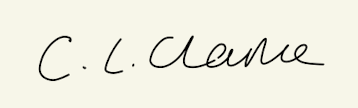 Responsible manager’s signature:Responsible manager’s signature:Responsible manager’s signature:Responsible manager’s signature: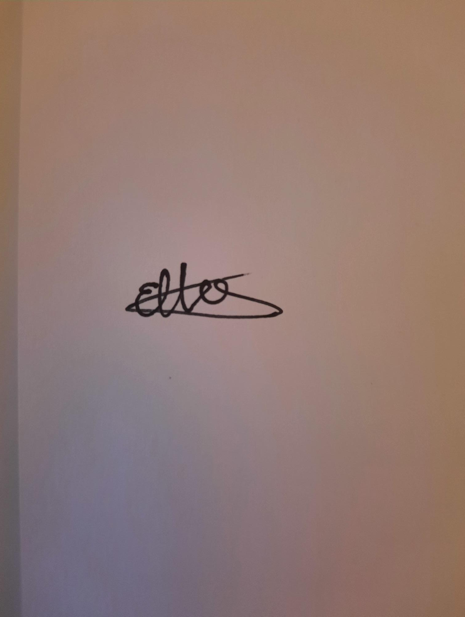 Responsible manager’s signature:Responsible manager’s signature:Print name: CHARLOTTE CLARKE (PRESIDENT)Print name: CHARLOTTE CLARKE (PRESIDENT)Print name: CHARLOTTE CLARKE (PRESIDENT)Date: 12/01/2023Print name: ELLIE CHRYSANTHOU (VICE PRESIDENT)Print name: ELLIE CHRYSANTHOU (VICE PRESIDENT)Date: 12/01/2023EliminateRemove the hazard wherever possible which negates the need for further controlsIf this is not possible then explain whySubstituteReplace the hazard with one less hazardousIf not possible then explain whyPhysical controlsExamples: enclosure, fume cupboard, glove boxLikely to still require admin controls as wellAdmin controlsExamples: training, supervision, signagePersonal protectionExamples: respirators, safety specs, glovesLast resort as it only protects the individualLIKELIHOOD5510152025LIKELIHOOD448121620LIKELIHOOD33691215LIKELIHOOD2246810LIKELIHOOD11234512345IMPACTIMPACTIMPACTIMPACTIMPACTImpactImpactHealth & Safety1Trivial - insignificantVery minor injuries e.g. slight bruising2MinorInjuries or illness e.g. small cut or abrasion which require basic first aid treatment even in self-administered.  3ModerateInjuries or illness e.g. strain or sprain requiring first aid or medical support.  4Major Injuries or illness e.g. broken bone requiring medical support >24 hours and time off work >4 weeks.5Severe – extremely significantFatality or multiple serious injuries or illness requiring hospital admission or significant time off work.  LikelihoodLikelihood1Rare e.g. 1 in 100,000 chance or higher2Unlikely e.g. 1 in 10,000 chance or higher3Possible e.g. 1 in 1,000 chance or higher4Likely e.g. 1 in 100 chance or higher5Very Likely e.g. 1 in 10 chance or higher